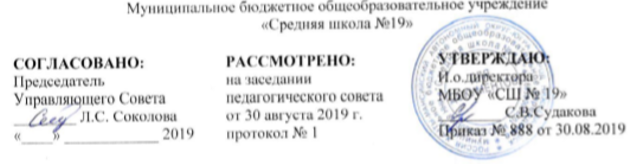 Адаптированная образовательная программа основного общего образования обучающихся с задержкой психического развития МБОУ «Средняя  школа №19»на 2019-2020 учебный годг. Нижневартовск№	Содержаниеп/пЦЕЛЕВОЙ РАЗДЕЛ	3Пояснительная записка	3Планируемые результаты освоения обучающимися с	5задержкой психического развития адаптированной образовательной программы основного общего образованияСистема оценки достижения обучающимися с	7задержкой психического развития планируемых результатов адаптированной образовательнойпрограммы основного общего образованияСОДЕРЖАТЕЛЬНЫЙ РАЗДЕЛ	11Программа коррекционной работы	12ОРГАНИЗАЦИОННЫЙ РАЗДЕЛ	47Учебный план	47Календарный учебный график	51Программа внеурочной деятельности	53Система условий реализации адаптированной	59основной общеобразовательной программы основного общего образования обучающихся с ЗПРЦЕЛЕВОЙ РАЗДЕЛПояснительная запискаПризнание государством ценности социальной и образовательной интеграции детей с ОВЗ обусловливает необходимость создания для них адекватного образовательного процесса именно в общеобразовательном учреждении, которому отводится центральное место в обеспечении так называемого «инклюзивного» (включенного) образования.Инклюзивное образование - это специально организованный образовательный процесс, обеспечивающий ребенку с ОВЗ обучение в среде сверстников в общеобразовательном учреждении по стандартным программам с учетом его особых образовательных потребностей. Главное в инклюзивном образовании ребенка с ограниченными возможностями здоровья -получение образовательного и социального опыта вместе со сверстниками.Основной критерий эффективности инклюзивного образования -успешность социализации, введение в культуру, развитие социального опыта ребенка с ОВЗ наряду с освоением им академических знаний.Одной из важнейших задач образования в соответствии с ФГОС ООО является обеспечение условий для индивидуального развития всех учащихся, в особенности тех, кто в наибольшей степени нуждается в специальных условиях обучения — детей с задержкой психического развития (ЗПР).Адаптированная программа для детей с задержкой психического развития (АОП ООО) — это комплексная программа, направленная на обеспечение коррекции недостатков в физическом и (или) психическом развитии детей с задержкой психического развития и оказание помощи детям этой категории в освоении образовательной программы основного общего образования.Все большее число ребят относят к группе риска - проблемным: интеллектуально пассивным, испытывающим трудности в обучении, поведении. Повышенная уязвимость детей из группы риска требует большего внимания к индивидуализации образовательного процесса с учетом социальной и психолого-педагогической компенсации трудностей развития и обучения.Нормативный срок освоения АОП ООО предполагает, что обучающийся с ЗПР получает образование, полностью соответствующее по итоговым достижениям к моменту завершения обучения образованию обучающихся, не имеющих ограничений по возможностям здоровья, в те же сроки обучения (5 лет), в исключительных случаях, по рекомендациям ПМПК, срок обучения может увеличиться.АОП ООО реализуется организацией, осуществляющей образовательную деятельность, как самостоятельно, так и посредством сетевых форм их реализации.АОП ООО представляет собой адаптированный вариант основной образовательной программы основного общего образования (далее - ООП ООО). Требования к структуре АОП ООО (в том числе соотношению обязательной части и части, формируемой участниками образовательных отношений и их объему) и результатам ее освоения соответствуют федеральному государственному стандарту основного общего образования.В основу формирования АОП ООО обучающихся с ЗПР положены следующие принципы:> принципы государственной политики РФ в области образования (гуманистический характер образования, единство образовательного пространства на территории Российской Федерации, светский характер образования, общедоступность образования, адаптивность системы образования к уровням и особенностям развития и подготовки обучающихся и воспитанников и др.);принцип учета типологических и индивидуальных образовательных потребностей обучающихся;принцип коррекционной направленности образовательного процесса;принцип развивающей направленности образовательного процесса, ориентирующий его на развитие личности обучающегося и расширение его «зоны ближайшего развития» с учетом особых образовательных потребностей;онтогенетический принцип;принцип преемственности,принцип целостности содержания образования, поскольку в основу структуры содержания образования положено не понятие предмета, а — «образовательной области»;принцип направленности на формирование деятельности, обеспечивает возможность овладения обучающимися с задержкой психического развития всеми видами доступной им предметно-практической деятельности, способами и приемами познавательной и учебной деятельности, коммуникативной деятельности и нормативным поведением;принцип переноса усвоенных знаний, умений, и навыков и отношений, сформированных в условиях учебной ситуации, в различные жизненные ситуации, что обеспечит готовность обучающегося к самостоятельной ориентировке и активной деятельности в реальном мире;принцип сотрудничества с семьей.Цель программы: обеспечение выполнения требований ФГОС ООО обучающихся с ОВЗ посредством создания условий для максимального удовлетворения особых образовательных потребностей обучающихся с ЗПР, обеспечивающих усвоение ими социального и культурного опыта.Задачи программы:своевременно выявлять детей с трудностями адаптации, обусловленными задержкой психического развития;определять особые образовательные потребности детей с задержкой психического развития;определять особенности организации образовательного процесса для рассматриваемой категории детей в соответствии с индивидуальными особенностями каждого ребенка, структурой нарушения развития и степенью его выраженности;создать условия, способствующие освоению детьми с	задержкойпсихического развития основной образовательной программы основного общего образования и их интеграции в образовательной организации;осуществлять индивидуально ориентированную психолого-медико- педагогическую помощь детям с задержкой психического развития с учетомособенностей психического и (или) физического развития, индивидуальных возможностей детей (в соответствии с рекомендациями психолого- медико-педагогической комиссии);обеспечить возможности обучения и воспитания по дополнительным образовательным программам и получения дополнительных образовательных коррекционных услуг;оказывать консультативную и методическую помощь родителям (законным	представителям) детей с задержкой психического развития помедицинским, социальным, правовым и другим вопросам.Обязательными условиями реализации АОП ООО обучающихся с ЗПР является психолого-педагогическое сопровождение обучающегося, согласованная работа учителей со специалистами (педагогом-психологом, учителем логопедом, социальным педагогом), реализующими программу коррекционной работы.Планируемые результаты освоения обучающимися с ЗПР адаптированной общеобразовательной программы основного общего образованияСамым общим результатом освоения АОП ООО обучающихся с ЗПР должно стать полноценное основное общее образование, развитие социальных (жизненных)компетенций.Личностные, метапредметные и предметные результаты освоения обучающимися с ЗПР АОП ООО соответствуют ФГОС ООО.Личностные результаты освоения АОП ООО включают индивидуально - личностные качества и социальные (жизненные) компетенции обучающегося, социально значимые ценностные установки, необходимые для достижения основной цели современного образования — введения обучающихся с ЗПР в культуру, овладение ими социокультурным опытом.Метапредметные результаты освоения АОП ООО обучающихся с ЗПР - освоенные обучающимися универсальные учебные действия (познавательные, регулятивные и коммуникативные). Раскрываются через умения и универсальные учебные действия. В соответствии с ФГОС ООО они отражают базовый уровень планируемых результатов.Предметные результаты освоения АОП основного общего образования обучающихся с ЗПР.Предметные результаты освоения АОП ООО обучающихся с ЗПР - освоенный обучающимися с ЗПР в ходе изучения учебных предметов опыт специфической для каждой предметной области деятельности по получению нового знания, его преобразованию и применению, а также система основополагающих элементов научного знания, лежащая в основе современной научной картины мира. Предметные результат отражены в рабочих программах по учебным предметам ( приложение к АОП).АОП ООО обучающихся с ЗПР определяет уровень овладения предметными результатами: базовый уровень (обязательный минимум содержания основной образовательной программы) - является обязательным для всех обучающихся с задержкой психического развития.Планируемые результаты освоения обучающимися с ЗПР АОП ООО дополняются результатами освоения программы коррекционной работы.Результаты освоения программы коррекционной работы отражают сформированность социальных (жизненных) компетенций, необходимых для решения практико-ориентированных задач и обеспечивающих становление социальных отношений обучающихся с ЗПР в различных средах:развитие адекватных представлений о собственных возможностях, о насущно необходимом жизнеобеспечении,овладение социально-бытовыми умениями, используемыми в повседневной жизни,овладение навыками коммуникации и принятыми ритуалами социального взаимодействия,способность к осмыслению и дифференциации картины мира, ее пространственно-временной организации,способность к осмыслению социального окружения, своего места в нем, принятие соответствующих возрасту ценностей и социальных ролей.Результаты специальной поддержки освоения АОП ООО должны отражать:-способность усваивать новый учебный материал, адекватно включаться в классные занятия и соответствовать общему темпу занятий;-способность использовать речевые возможности на уроках при ответах и в других ситуациях общения, умение передавать свои впечатления, умозаключения так, чтобы быть понятым другим человеком, умение задавать вопросы;способность к наблюдательности, умение замечать новое;- стремление к активности и самостоятельности в разных видах предметно - практической деятельности;умение ставить и удерживать цель деятельности; планировать действия;-определять и сохранять способ действий; использовать самоконтроль на всехэтапах деятельности; осуществлять словесный отчет о процессе и результатах деятельности; оценивать процесс и результат деятельности;-сформированные в соответствии с требованиями к результатам освоения АОП ООО предметные, метапредметные и личностные результаты;сформированные в соответствии АОП ООО универсальные учебные действия.Требования к результатам освоения программы коррекционной работыконкретизируются применительно к каждому обучающемуся с ЗПР в соответствии с его потенциальными возможностями и особыми образовательными потребностями в индивидуальных образовательных маршрутах (карта индивидуального образовательного маршрута обучающегося).При возникновении трудностей в освоении обучающимся с ЗПР содержания АОП ООО, заданной действующим ФГОС ООО, учитель, психолог, логопед, социальный педагог могут оперативно дополнить структуру коррекционной программы соответствующим направлением работы, которое будет сохранять свою актуальность до момента преодоления возникших затруднений. В случае нарастания значительных стойких затруднений в обучении, взаимодействии с учителями и с учащимися класса (школы) обучающийся с ЗПР направляется на комплексное психолого - медико-педагогическое обследование с целью выработки рекомендаций по его дальнейшему обучению.Система оценки достижения обучающимися с ЗПР планируемых результатов освоения адаптированной общеобразовательной программы основного общего образованияОсновными направлениями и целями оценочной деятельности в соответствии с требованиями ФГОС ООО обучающихся с ОВЗ являются оценка образовательных достижений обучающихся и оценка результатов деятельности образовательной организации и педагогических кадров. Системаоценки достижения обучающимися с ЗПР планируемых результатов освоения АОП ООО предполагает комплексный подход к оценке результатов образования, позволяющий вести оценку достижения обучающимися всех трех групп результатов образования: личностных, метапредметных и предметных.Оценка результатов освоения обучающимися с ЗПР АОП ООО осуществляется в соответствии с требованиями ФГОС ООО.Оценивать достижения обучающимся с ЗПР планируемых результатов необходимо при завершении каждого уровня образования, поскольку у обучающегося с ЗПР может быть индивидуальный темп освоения содержания образования и стандартизация планируемых результатов образования в более короткие промежутки времени объективно невозможна.Обучающиеся с ЗПР имеют право на прохождение текущей, промежуточной и государственной итоговой аттестации освоения АОП ООО в иных формах.Специальные условия проведения текущей, промежуточной и итоговой (по итогам освоения АОП ООО) аттестации обучающихся с ЗПР включают:-особую форму организации аттестации (в малой группе, индивидуальную) с учетом особых образовательных потребностей и индивидуальных особенностей обучающихся с ЗПР;-привычную обстановку в классе (присутствие своего учителя, наличие привычных для обучающихся мнестических опор: наглядных схем, шаблонов общего хода выполнения заданий);-присутствие в начале работы этапа общей организации деятельности; -адаптирование инструкции с учетом особых образовательных потребностей и индивидуальных трудностей обучающихся с ЗПР:упрощение формулировок по грамматическому и семантическому оформлению;упрощение многозвеньевой инструкции посредством деления ее на короткие смысловые единицы, задающие поэтапность (пошаговость) выполнения задания;в дополнение к письменной инструкции к заданию, при необходимости, она дополнительно прочитывается педагогом вслух в медленном темпе с четкими смысловыми акцентами;-при необходимости адаптирование текста задания с учетом особых образовательных потребностей и индивидуальных трудностей обучающихся с ЗПР (более крупный шрифт, четкое отграничение одного задания от другого; упрощение формулировок задания по грамматическому и семантическому оформлению и др.);- при необходимости предоставление дифференцированной помощи: стимулирующей (одобрение,	эмоциональная	поддержка), организующей(привлечение внимания, концентрирование на выполнении работы, напоминание о необходимости самопроверки), направляющей (повторение	и разъяснениеинструкции к заданию);-увеличение времени на выполнение заданий;-возможность организации короткого перерыва (10-15 мин) при нарастании в поведении ребенка проявлений утомления, истощения;-недопустимыми являются негативные реакции со стороны педагога, создание ситуаций, приводящих к эмоциональному к травмированию ребенка.Система оценки достижения обучающимися с ЗПР планируемых результатов освоения АОП ООО должна предусматривать оценку достижения обучающимися с ЗПР планируемых результатов освоения программы коррекционной работы.Оценка достижения обучающимися с задержкой психического развития планируемых результатов освоения программы коррекционной работыОценка результатов освоения обучающимися с ЗПР программы коррекционной работы, осуществляется в полном соответствии с требованиями ФГОС ООО обучающихся с ОВЗ. При определении подходов к осуществлению оценки результатов освоения обучающимися с ЗПР программы коррекционной работы целесообразно опираться на следующие принципы:дифференциации оценки достижений с учетом типологических и индивидуальных особенностей развития и особых образовательных потребностей обучающихся с ЗПР;динамичности оценки достижений, предполагающей изучение изменений психического и социального развития, индивидуальных способностей и возможностей обучающихся с ЗПР;единства параметров, критериев и инструментария оценки достижений в освоении содержания АООП ООО, что сможет обеспечить объективность оценки.Основным объектом оценки достижений планируемых результатов освоения обучающимися с ЗПР программы коррекционной работы, выступает наличие положительной динамики обучающихся в интегративных показателях, отражающих успешность достижения образовательных достижений и преодоления отклонений развития.Оценка результатов освоения обучающимися с ЗПР программы коррекционной работы может осуществляться с помощью мониторинговых процедур. Мониторинг, обладая такими характеристиками, как непрерывность, диагностичность, научность, информативность, наличие обратной связи, позволяет осуществить не только оценку достижений планируемых результатовосвоения обучающимися программы коррекционной работы, но и вносить (в случае необходимости) коррективы в ее содержание и организацию. В целях оценки результатов освоения обучающимися с ЗПР программы коррекционной работы целесообразно использовать все три формы мониторинга: стартовую, текущую и финишную диагностику.Стартовая диагностика позволяет наряду с выявлением индивидуальных особых образовательных потребностей и возможностей обучающихся, выявить исходный уровень развития интегративных показателей, свидетельствующий о степени влияния нарушений развития на учебно-познавательную деятельность и повседневную жизнь.Текущая диагностика используется для осуществления мониторинга в течение всего времени обучения обучающегося на начальной ступени образования. Данные экспресс-диагностики выступают в качестве ориентировочной основы для определения дальнейшей стратегии: продолжения реализации разработанной программы коррекционной работы или внесения в нее определенных корректив.Целью финишной диагностики, приводящейся на заключительном этапе (окончание учебного года, окончание обучения на начальной ступени школьного образования), выступает оценка достижений обучающегося с ЗПР в соответствии с планируемыми результатами освоения обучающимися программы коррекционной работы.Организационно-содержательные характеристики стартовой, текущей и финишной диагностики разрабатывает разрабатываются с учетом типологических и индивидуальных особенностей обучающихся, их индивидуальных особых образовательных потребностей.Формы контроля и учета достижений обучающихсяФормы представления образовательных результатов:табель успеваемости по предметам (с указанием требований, предъявляемых к выставлению отметок);тексты итоговых диагностических контрольных работ, диктантов и анализ их выполнения обучающимся (информация об элементах и уровнях проверяемого знания - знания, понимания, применения, систематизации);устная оценка успешности результатов, формулировка причин неудач и рекомендаций по устранению пробелов в обученности по предметам;результаты психолого-педагогических исследований, иллюстрирующих динамику развития отдельных интеллектуальных и личностных качеств обучающегося с ЗПР, УУД.По результатам оценки, которая формируется на основе материалов портфеля достижений, делаются выводы о:сформированности у обучающегося универсальных и предметных способов действий, а также опорной системы знаний, обеспечивающих ему возможность продолжения образования в основной школе;сформированности основ умения учиться, понимаемой как способности к самоорганизации с целью постановки и решения учебно-познавательных и учебнопрактических задач;индивидуальном прогрессе в основных сферах развития личности — мотивационно-смысловой, познавательной, эмоциональной, волевой и саморегуляции.Для оценки результатов освоения обучающимися с ЗПР программы коррекционной работы используется метод экспертной оценки, который представляет собой процедуру оценки результатов на основе мнений группы специалистов (экспертов).Данная группа экспертов объединяет всех участников образовательного процесса-тех, кто обучает , воспитывает и тесно контактирует с обучающимся.Для полноты оценки достижений планируемых результатов освоения обучающимися программы коррекционной работы, следует учитывать мнение родителей (законных представителей), поскольку наличие положительной динамики обучающихся по интегративным показателям, свидетельствующей об ослаблении (отсутствии ослабления) степени влияния нарушений развития на жизнедеятельность обучающихся, проявляется не только в учебно-познавательной деятельности, но и повседневной жизни.В случаях стойкого отсутствия положительной динамики в результатах освоения программы коррекционной работы обучающегося в случае согласия родителей (законных представителей) необходимо направить на расширенное психолого- медико-педагогическое обследование для получения необходимой информации, позволяющей внести коррективы в организацию и содержание программы коррекционной работы.Результаты освоения обучающимися с ЗПР программы коррекционной работы не выносятся на итоговую оценку.СОДЕРЖАТЕЛЬНЫЙ РАЗДЕЛОсвоение основной образовательной программы должно обеспечить введение в культуру ребенка, который выпадает из образовательного пространства в связи с особенностями своего физического или психического развития. Введение такого ребенка в контекст культурных ценностей открывает ему возможность осмысления собственного существования, задает ориентиры для реализации личных устремлений, пробуждает стремление, а во многих случаях и готовность,взять на себя посильную ответственность за близких, занять активную жизненную позицию в сообществе.Получая, таким образом, осмысливаемое образование, ребенок овладевает действительно полезными для него знаниями, умениями и навыками, достигает максимально доступного ему уровня жизненной компетенции, осваивает необходимые формы социального поведения, оказывается способным реализовать их в условиях семьи и гражданского общества.Содержание подготовки	учащихся: на второй	ступени обучения,представляющей собой продолжение формирования познавательных интересов учащихся и их самообразовательных навыков, педагогический коллектив основной школы стремится заложить фундамент общей образовательной подготовки школьников, необходимый для освоения общеобразовательной программы (для детей, обучающихся по адаптированной образовательной программе с задержкой психического развития); создать условия для самовыражения учащихся на учебных и внеучебных занятиях в школе.Программа формирования универсальных учебных действий; программа отдельных учебных предметов и курсов внеурочной деятельности; программа духовно-нравственного развития, воспитания обучающихся с ЗПР; программа формирования экологической культуры, здорового и безопасного образа жизни; программа внеурочной деятельности соответствуют ФГОС ООО.Структура АОП ООО предполагает введение программы коррекционной работы.Особенности организации учебно-воспитательного процесса в школеНаправление и содержание программы коррекционной работыАдаптированная образовательная программа позволяет реализовать личностно-ориентированный подход через медико-психолого-педагогическое сопровождение ребенка, способствующее достижению обучающимся с задержкой психического развития стандарта образования. Она имеет подчиненную, вспомогательную функцию по отношению к Образовательной программе, может уточняться и корректироваться.К числу основных условий необходимых для повышения эффективности обучения и воспитания детей с задержкой психического развития относятся:введение системы регулярного, углубленного, комплексного и разностороннегоизучения детей в процессе различных видов деятельности на уроке, вовнеурочное время, в семье;интеграция полученных в ходе медицинского, психологического и педагогического изучения ребенка данных, объединяемых в симптомокомплексы;разработка и реализация педагогических технологий (диагностикоинформационных, обучающе-образовательных, коррекционных);объединение усилий педагогов, медицинских и социальных работников в оказании всесторонней помощи и поддержки детям с задержкой психического развития;расширение перечня педагогических, психотерапевтических, социальных и правовых услуг детям и родителям;развитие системы отношений в направлении педагог-ребенок-родитель- медицинские работники.Практическая работа по реализации адаптированной образовательной программы предполагает: повышение уровня педагогической компетентности педагогов, родителей; применение новых педагогических технологий, учитывающих особенности детей с задержкой психического развития; координацию деятельности медицинских и образовательных учреждений по осуществлению комплексного медико-психолого-педагогического сопровождения.Программа позволяет педагогам обеспечить возможность оптимального применения методов и приемов коррекционно-развивающей работы с учетом индивидуально-типологических особенностей детей.Содержание программы коррекционной работы определяют следующие принципы:—Соблюдение интересов ребенка. Принцип определяет позицию специалиста, который призван решать проблему ребенка с максимальной пользой и в интересах ребенка.—Системность. Принцип обеспечивает единство диагностики, коррекции и развития, т. е. системный подход к анализу особенностей развития и коррекции нарушений детей с задержкой психического развития, а также всесторонний многоуровневый подход специалистов различного профиля, взаимодействие исогласованность их действий в решении проблем ребенка; участие в данном процессе всех участников образовательного процесса.—Непрерывность. Принцип гарантирует ребенку и его родителям (законным представителям) непрерывность помощи до полного решения проблемы или определения подхода к ее решению.—Вариативность. Принцип предполагает создание вариативных условий для получения образования детьми, имеющими различные недостатки в физическом и (или)психическом развитии.—Рекомендательный характер оказания помощи. Принцип обеспечивает соблюдение гарантированных законодательством прав родителей (законных представителей) детей с задержкой психического развития выбирать формы получения детьми образования, образовательные учреждения, защищать законные права и интересы детей, включая обязательное согласование с родителями (законными представителями) вопроса о направлении (переводе) детей с задержкой психического развития в классы, занимающиеся по адаптированной образовательной программе. Психолого-педагогические и организационные условия реализации программы: -реализация коррекционно-развивающих мероприятий в соответствии с образовательныммаршрутом ученика;-учет особенностей развития каждого ребенка;-предоставление психологических и социальных индивидуальных консультаций; -создание условий по охране и укреплению здоровья детей;-формирование мотивационной готовности к обучению;-развитие и совершенствование высших психических функций (память, внимание,восприятие, мышление, речь);-развитие и совершенствование произвольности, регуляции собственного поведения, умения планировать и выполнять по плану учебные и внеучебные действия;-совершенствование и развитие эмоционально-личностной сферы;-коррекция детско-родительских отношений;Теоретико-методологическими основаниями программы коррекционной Работы является взаимосвязь трех подходов:нейропсихологического, выявляющего причины, лежащие в основе школьных трудностей;комплексного, обеспечивающего учет медико-психолого-педагогических знаний о ребенке;- междисциплинарного, позволяющего осуществлять совместно-распределенную деятельность специалистов, сопровождающих развитие ребенка, отражающую, с одной стороны, специфику решения задач коррекции нарушенного развития детей конкретным содержанием профессиональной работы медицинских работников, педагогов и психологов, а с другой-интеграцию действий формирующегося коллективного субъекта этого процесса (от осознания необходимости совместных действий к развитому сотрудничеству).Структура и содержание программы:Пояснительная записка.Характеристика контингента учащихся с задержкой психического развития.3. Пять модулей: концептуальный, диагностико-консультативный, коррекционно-развивающий, профилактический, социально-педагогический.Концептуальный модуль раскрывает сущность медико-психологопедагогического сопровождения, его цели, задачи, содержание и формы соорганизации субъектов сопровождения.Диагностико-консультативный модуль подразумевает составление программы изучения ребенка различными специалистами (педагогами, психологами, медицинскими работниками, логопедом) и консультативная деятельность.Коррекционно-развивающиий модуль на основе диагностических данныхобеспечивает создание педагогических условий для ребенка в соответствии с его возрастными и индивидуально-типологическими особенностями, своевременную специализированную помощь в освоении содержания образования и коррекцию недостатков в психическом развитии детей с ЗПР, способствует формированию универсальных учебных действий у учащихся.Лечебно-профилактический модуль предполагает проведениепрофилактических мероприятий; соблюдение санитарно-гигиенических норм, режима дня, питания ребенка.Социально-педагогический модуль нацелен на повышение уровня профессионального образования педагогов; организацию социально-педагогической помощи детям и их родителям.)Характеристика контингентаВ МБОУ СШ№19 в 2019-2020 учебном году есть обучающиеся основной школы (9 класс), занимающиеся по адаптированной программе для детей ЗПР.Учащихся с ЗПР заканчивают основную школу, и в дальнейшем получают профессиональное образование.Обучение по АОП ООО осуществляется на основе рекомендаций ПМПК, сформулированных по результатам их комплексного обследования, в порядке, установленном законодательством Российской Федерации.Психолого-педагогическая характеристика обучающихся с ЗПРОбучающиеся с ЗПР - это дети, имеющее недостатки в психологическом развитии, подтвержденные ПМПК и препятствующие получению образования без создания специальных условий.Категория обучающихся с ЗПР - наиболее многочисленная среди детей с ограниченными возможностями здоровья (ОВЗ) и неоднородная по составу группа школьников. Среди причин возникновения ЗПР могут фигурировать органическая и/или функциональная недостаточность центральной нервной системы, конституциональные факторы, хронические соматические заболевания, неблагоприятные условия воспитания, психическая и социальная депривация.Подобное разнообразие этиологических факторов обусловливает значительный диапазон выраженности нарушений - от состояний, приближающихся к уровню возрастной нормы, до состояний, требующих отграничения от умственной отсталости.Все обучающиеся с ЗПР испытывают в той или иной степени выраженные затруднения в усвоении учебных программ, обусловленные недостаточными познавательными способностями, специфическими расстройствами психологического развития (школьных навыков, речи и др.), нарушениями в организации деятельности и/или поведения. Общими для всех обучающихся с ЗПРявляются в разной степени выраженные недостатки в формировании высших психических функций, замедленный темп либо неравномерное становление познавательной деятельности, трудности произвольной саморегуляции. Достаточно часто у обучающихся отмечаются нарушения речевой и мелкой ручной моторики, зрительного восприятия и пространственной ориентировки, умственной работоспособности и эмоциональной сферы.Уровень психического развития ребенка с ЗПР зависит не только от характера и степени выраженности первичного (как правило, биологического по своей природе) нарушения, но и от качества предшествующего обучения и воспитания (раннего и дошкольного).Диапазон различий в развитии обучающихся с ЗПР достаточно велик - от практически нормально развивающихся, испытывающих временные и относительно легко устранимые трудности, до обучающихся с выраженными и сложными по структуре нарушениями когнитивной и аффективно-поведенческой сфер личности. От обучающихся, способных при специальной поддержке на равных обучаться совместно со здоровыми сверстниками, до обучающихся, нуждающихся при получении начального общего образования в систематической и комплексной (психолого-медико-педагогической) коррекционной помощи.Различие структуры нарушения психического развития у обучающихся с ЗПР определяет необходимость многообразия специальной поддержки в получении образования и самих образовательных маршрутов, соответствующих возможностям и потребностям обучающихся с ЗПР и направленных на преодоление существующих ограничений в получении образования,вызванных тяжестью нарушения психического развития и способностью или неспособностью обучающегося к освоению образования, сопоставимого по срокам с образованием здоровых сверстников.Коррекционная программа адресована обучающимся с ЗПР, у которых отмечаются трудности произвольной саморегуляции, проявляющейся в условиях деятельности и организованного поведения, и признаки общей социально-эмоциональной незрелости. Кроме того, у данной категории обучающихся могут отмечаться признаки легкой органической недостаточности центральной нервной системы (ЦНС), выражающиеся в повышенной психической истощаемости ссопутствующим снижением умственной работоспособности и устойчивости к интеллектуальным и эмоциональным нагрузкам. Но при этом наблюдается устойчивость форм адаптивного поведения.Особые образовательные потребности обучающихся с ЗПРОсобые образовательные потребности различаются у обучающихся с ОВЗ разных категорий, поскольку задаются спецификой нарушения психического развития, определяют особую логику построения учебной деятельности и находят свое отражение в структуре и содержании образования. Наряду с этим современные научные представления об особенностях психофизического развития разных групп обучающихся позволяют выделить образовательныепотребности, как общие для всех обучающихся с ОВЗ, так и специфические.К общим потребностям относятся:получение специальной помощи средствами образования сразу же после выявления первичного нарушения развития;выделение пропедевтического периода в образовании, обеспечивающего преемственность между школьным этапами;получение основного общего образования в условиях образовательной организации, адекватного образовательным потребностям обучающегося с ЗПР;обязательность непрерывности коррекционно-развивающей деятельности, реализуемого, как через содержание предметных областей, так и в процессе индивидуальной работы;психологическое сопровождение, оптимизирующее взаимодействие ребенка с педагогами и соучениками;психологическое сопровождение, направленное на установление взаимодействия семьи и образовательной организации;постепенное расширение образовательного пространства, выходящего за пределыобразовательной организации.Для обучающихся с ЗПР, осваивающих АОП ООО характерны следующие специфические образовательные потребности:адаптация основной общеобразовательной программы основного общего образования с учетом необходимости коррекции психофизического развития;обеспечение особой пространственной и временной организации образовательной среды с учетом функционального состояния центральной нервной системы (ЦНС) и нейродинамики психических процессов обучающихся с ЗПР (быстрой истощаемости, низкой работоспособности, пониженного общего тонуса и др.);организация учебной деятельности с учетом специфики усвоения знаний, умений и навыков обучающимися с ЗПР («пошаговом» предъявлении материала, дозированной помощи взрослого, использовании специальных методов, приемов и средств, способствующих как общему развитию обучающегося, так и компенсации индивидуальных недостатков развития);обеспечение индивидуального темпа обучения и продвижения в образовательном пространстве для разных категорий обучающихся с ЗПР;профилактика и коррекция социокультурной и школьной дезадаптации;постоянный (пошаговый) мониторинг результативности образования и сформированности социальной компетенции обучающихся, уровня и динамики психофизического развития;обеспечение непрерывного контроля за становлением учебно-познавательной деятельности обучающегося с ЗПР, продолжающегося до достижения уровня, позволяющего справляться с учебными заданиями самостоятельно;постоянное стимулирование познавательной активности, побуждение интереса к себе, окружающему предметному и социальному миру;постоянная помощь в осмыслении и расширении контекста усваиваемых знаний, в закреплении и совершенствовании освоенных умений;специальное обучение «переносу» сформированных знаний и умений в новые ситуации взаимодействия с действительностью;постоянная актуализация знаний, умений и одобряемых обществом норм поведения;использование преимущественно позитивных средств стимуляции деятельности и поведения;развитие и отработка средств коммуникации, приемов конструктивного общения и взаимодействия (с членами семьи, со сверстниками, с взрослыми), формирование навыков социально одобряемого поведения;специальная психо-коррекционная помощь, направленная на формирование способности к самостоятельной организации собственной деятельности и осознанию возникающих трудностей, формирование умения запрашивать и использовать помощь взрослого;обеспечение взаимодействия семьи и образовательной организации (сотрудничество с родителями, активизация ресурсов семьи для формирования социально активной позиции, нравственных и общекультурных ценностей).Особенности детей с задержкой психического развития в условиях образовательного процесса в общеобразовательных классах :сниженная работоспособность;повышенная истощаемость;неустойчивость внимания;-более низкий уровень развития восприятия;-недостаточная продуктивность произвольной памяти;отставание в развитии всех форм мышления;своеобразное поведение;бедный словарный запас;низкий навык самоконтроля;незрелость эмоционально-волевой сферы;ограниченный запас общих сведений и представлений;слабая техника чтения;трудности в решении задач, выполнении математических действий.Рекомендуемые условия обучения и воспитания:организация детей с ЗПР в классе, занимающихся по адаптивной программе;соответствие темпа, объема и сложности учебной программы реальным познавательным возможностям ребенка, уровню его когнитивной сферы, уровню подготовленности т.е. уже усвоенным знаниям и навыкам;целенаправленное развитие общеинтеллектуальной деятельности (умение осознавать учебные задачи, ориентироваться в условиях, осмысливать информацию);сотрудничество со взрослыми, оказание педагогом необходимой помощи ребенку с учетом его индивидуальных проблем;индивидуальная дозированная помощь ученику;развитие у ребенка чувствительности к помощи, способность воспринимать и принимать помощь;щадящий режим, соблюдение гигиенических и валеологических требованийспециальная подготовка педагога;-создание у ученика чувства защищенности и эмоционального комфорта;поддержка ученика учителями школы.Пять модулей по построению работы с детьми с ЗПР: концептуальный, диагностико-консультативный, коррекционно-развивающий, профилактический, социально-педагогический.Концептуальный модуль.В адаптированной образовательной программно-медико-психолого- педагогическое сопровождение понимается как сложный процесс взаимодействиясопровождающего и сопровождаемого, результатом которого является решение идействие, ведущее к прогрессу в развитии сопровождаемого.В основе сопровождения лежит единство четырех функций: диагностика сущности возникшей проблемы; информация о сути проблемы и путях ее решения;консультация на этапе принятия решения и разработка плана решения проблемы; помощь на этапе реализации плана решения.Основными принципами сопровождения ребенка в образовательном учреждении являются: рекомендательный характер советов сопровождающего; приоритет интересов сопровождаемого («на стороне ребенка»); непрерывность сопровождения; мультидисциплинарность (комплексный подход) сопровождения. Основная цель сопровождения-оказание помощи в решении проблем.Задачи сопровождения: правильный выбор образовательного маршрута; преодоление затруднений в учебе; решение личностных проблем развития ребенка;формирование здорового образа жизни.Организационно-управленческой формой сопровождения является медико- психолого-педагогический консилиум. Его главные задачи: защита прав и интересов ребенка; массовая диагностика по проблемам развития; выявление групп детей, требующих внимания специалистов; консультирование всех участников образовательного процесса.Переход детей из дошкольных образовательных учреждений в начальную школу, а затем в основную является кризисным. Поэтому приоритетным направлением деятельности службы сопровождения является профилактическая работа с детьми с ЗПР по предупреждению проблем адаптационного периода: социально-психологических(проблемы социальной дезадаптации), личностных (неуверенность в себе, высокая тревожность, неадекватная самооценка, низкая учебная мотивация и т.д.), познавательных (проблемы восприятия, внимания, памяти, мышления, трудностей в обучении).Психолого-педагогическое сопровождение ребенка с ЗПР можно рассматривать как комплексную технологию психолого-педагогической поддержки и помощи ребенку и родителям в решении задач развития, обучения, воспитания, социализации со стороны специалистов разного профиля, действующих координировано.Важное значение для обеспечения эффективной интеграции детей с ЗПР вобразовательной организации имеет проведение информационно- просветительской, разъяснительной работы по вопросам, связанным с особенностями образовательного процесса для данной категории детей, со всеми участниками образовательного процесса— учащимися (как имеющими, так и не имеющими недостатки в развитии), их родителями (законными представителями), педагогическими работниками.Программа медико-психолого-педагогического изучения ребёнка.Диагностико-консультативный модульПедагог устанавливает усвоенный детьми объем знаний, умений, навыков;выявляет трудности, которые испытывают они в обучении, и условия, при которых эти трудности могут быть преодолены. Педагог отмечает особенности личности, адекватность поведения в различных ситуациях. В сложных случаях, когда педагог не может сам объяснить причину и добиться желаемых результатов, он обращается к специалистам(психологу, логопеду ) .В содержание исследования ребенка психологом входит следующее:Сбор сведений о ребенке у педагогов, родителей. Важно получить фактыжалоб, с которыми обращаются. При этом необходимо учитывать самипроявления, а неквалификацию их родителями, педагогами или самими детьми.Изучение истории развития ребенка. Подробный анализ собирает и анализирует врач. Психолог выявляет обстоятельства, которые могли повлиять на развитие ребенка(внутриутробные поражения, родовые травмы, тяжелые заболевания в первые месяцы и годы жизни). Имеют значение наследственность (психические заболевания или некоторые конституциональные черты); семья, среда, в которой живет ребенок (социально неблагополучная, ранняя депривация). Необходимо знать характер воспитания ребенка (чрезмерная опека, отсутствие внимания к нему и другие).Изучение работ ребенка (тетради, рисунки, поделки и т. п.).Непосредственное обследование ребенка. Беседа с целью уточнения мотивации,запаса представлений об окружающем мире, уровня развития речи.Выявление и раскрытие причин и характера тех или иных особенностей психического развития детей.Анализ материалов обследования. Психолог анализирует все полученные о ребенке сведения и данные собственного обследования, выявляются его резервныевозможности. В сложных дифференциально-диагностических случаях проводятсяповторные обследования.Выработка рекомендаций по обучению и воспитанию. Составление индивидуальных образовательных маршрутов медико-психолого-педагогического сопровождения.В каждом конкретном случае определяются ведущие направления в работе с ребенком. Для одних детей на первый план выступает ликвидация пробелов в знаниях учебного материала; для других - формирование произвольной деятельности, выработка навыка самоконтроля; для третьих необходимы специальные занятия по развитию моторики и т.д.Эти рекомендации психолог обсуждает с учителем и родителями, осуществляя постоянное взаимодействие. Составляется комплексный план оказания ребенку психолого-педагогической помощи с указанием этапов и методов коррекционной работы.Обращается внимание на предупреждение физических, интеллектуальных и эмоциональных перегрузок.Коррекционно-развивающий модульВопрос о выборе образовательного и реабилитационного маршрута ребенка с ограниченными возможностями здоровья, в том числе об определении формы и степени его интеграции в образовательную среду, решается исходя из потребностей, особенностей развития и возможностей ребенка, с непосредственным участием его родителей (законных представителей). Для детей выстраивается корреционно-развивающая работа, направленная на постепенное увеличение меры самостоятельности, подчинение своей деятельности поставленной цели при организующей, стимулирующей помощи взрослого; переключение учащихся на практическую деятельность с предметами или на другие облегченные задания, подкрепляющие их веру в собственные силы и т.д.Учащиеся занимаются по адаптированной образовательной программе для детей с ЗПР — форма дифференциации образования, которая позволяет решать задачи своевременной активной помощи детям с ограниченными возможностями здоровья.Принцип вариативности и возможности выбора заданий активно используется на протяжении всего курса обучения по предметам учебного плана и позволяет каждому учащемуся обучаться на максимально посильном для него уровне, соответствующем его способностям, особенностям развития и склонностям, снимает излишнее эмоциональное и интеллектуальное напряжение, способствуют формированию положительных мотивов обучения.Содержание и формы коррекционной работы классного руководителя :наблюдение за учениками в учебной и внеурочной деятельности (ежедневно);поддержание постоянной связи с учителями-предметниками, школьным психологом, медицинским работником, администрацией школы, родителями;составление психолого-педагогической характеристики учащегося с ОВЗ при помощи методов наблюдения, беседы, экспериментального обследования, где отражаются особенности его личности, поведения, межличностных отношений с родителями и одноклассниками, уровень и особенности интеллектуального развития и результаты учебы, основные виды трудностей при обучении ребенка.составление индивидуального маршрута сопровождения учащегося (вместе с психологом и учителями-предметниками), где отражаются пробелы знаний и намечаются пути их ликвидации, способ предъявления учебного материала, темп обучения, направления коррекционной работы;контроль успеваемости и поведения учащихся в классе;формирование микроклимата в классе, способствующего тому, чтобы каждый учащийся с ОВЗ чувствовал себя в школе комфортно;ведение документации (психолого-педагогические дневники наблюдения за учащимися и др.);организация внеурочной деятельности, направленной на развитие познавательных интересов учащихся, их общее развитие.Еще одним условием успешного обучения детей с ЗПР является организация групповых и индивидуальных занятий, которые дополняют коррекционно - развивающую работу, и направлены на преодоление специфических трудностей и недостатков, характерных для учащихся с ЗПР.Цель коррекционно-развивающих занятий - коррекция недостатков познавательной и эмоционально-личностной сферы детей средствами изучаемого программного материала.Задачи, решаемые на коррекционно-развивающих занятиях: создание условий для развития сохранных функций; формирование положительной мотивации к обучению; повышение уровня общего развития, восполнение пробелов предшествующего развития и обучения; коррекция отклонений в развитии познавательной и эмоционально -личностной сферы; формирование механизмов волевой регуляции в процессе осуществления заданной деятельности; воспитание умения общаться, развитие коммуникативных навыков.По мере выявления индивидуальных пробелов в развитии и обучении детей с ЗПР проектируется программа коррекционной работы в последующие годы обучения.Принципами построения занятий являются:частая смена видов деятельности. Известно, что внимание детей с интеллектуальной недостаточностью очень неустойчивое, кратковременное и привлекается только ярким внешним видом предметов. Поэтому при смене объектов и видов деятельности внимание ребенка снова привлекается и это дает возможность продуктивно продолжать занятие;повторяемость программного материала. Школьникам с интеллектуальным недоразвитием требуется значительно большее количество повторений, чем детям с нормальным интеллектом. Занятия должны строиться так, чтобы повторение одних и тех же заданий происходило в новых ситуациях на новых предметах. Это необходимо по двум причинам: первая - чтобы у детей не пропадал интерес к занятиям; вторая - для формирования переноса полученных знаний и умений на новые объекты и ситуации.Важно создавать ситуацию достижения успеха на индивидуально-групповых занятиях. При подготовке и проведении коррекционных занятий необходимо также помнить и об особенностях восприятия детьми учебного материала и специфике мотивации их деятельности. Эффективно использование различного рода игровых ситуаций, дидактических игр, игровых упражнений, заданий, способных сделать учебную деятельность более актуальной и значимой для ребенка.Выбор методов обучения осуществляется в соответствии с особенностями познавательной деятельности детей с трудностями в обучении, в связи с чем, важное место занимает метод «маленьких шагов» с большой детализацией, развернутостью действий в форме алгоритмов и использованием предметно-практической деятельности.Коррекционная работа по программе направлена на коррекцию всей личности и включает все формы средового, личностного и коллективного воздействия на ребенка и представлена следующими принципами:развитие интеллекта с опорой на «зону ближайшего развития»;развитие в адекватном темпе;вовлечение в интересную деятельность;воздействие через эмоциональную сферу;объяснение материала в интересной форме;гибкая система контроля знаний и их оценки.Социально-педагогический модульПрограммы повышения профессиональной компетентности педагогов.Педагог должен быть знаком с особенностями развития данной неоднородной группы детей. Это необходимо для того, чтобы иметь возможность разобраться в комплексе проблем, грамотно поставить вопрос перед психологами-консультантами, правильно интерпретировать их рекомендации, координировать работу учителей- предметников и родителей, вести коррекционные занятия с учениками, имеющими нарушения. Педагог под руководством психолога может провести диагностику, используя несложные методики. Все педагоги проходят курсы повышения квалификации на семинарах-практикумах, курсах переподготовки по работе с детьми с ОВЗ. Психотерапевтическая работа с семьей. Цель - повышение уровня родительской компетентности и активизация роли родителей в воспитании и обучении ребенка. Проводится на индивидуальных консультациях специалистами, на родительских собраниях. Реализация индивидуального образовательного маршрута требует постоянного отслеживания направления развития детей, что делает необходимым разработку системы начальной, текущей и итоговой диагностики по годам обучения.Этапы создания и реализации программы коррекционной работыРеализация программы осуществляется в четыре этапа: концептуальный, проектный, технологический, заключительный.Первый этап - концептуальный - направлен на раскрытие смысла и содержания предстоящей работы, совместное обсуждение с педагогами школы предполагаемых результатов и условий сотрудничества, уточнение профессиональных ожиданий и функциональных обязанностей. В процессе формирования общих целей, задач, мотивов и смыслов формируется коллектив участников проекта (учителя- предметники, медицинские работники). Коллективный субъект осваивает позиции теоретика, методолога и обсуждает основания проектирования программы коррекционной работы.Второй этап - проектный - включает в себя: подготовку учителей к участию в реализации программы коррекционной работы и знакомство с комплектом документов, входящих в структуру программы: карта медико-психолого- педагогического сопровождения детей, диагностическая карта школьных трудностей, индивидуальный образовательный маршрут, дневник наблюдений.Требования к специалистам, реализующим программуОсновной ресурс для реализации программы - человеческий (наличие специалистов, готовых работать с ребенком, испытывающим трудности в обучении). Субъекты, осуществляющие сопровождение ребенка, в ходе проектного этапа эксперимента реализуют несколько профессиональных позиций - диагностическую, проектную, аналитическую, последовательное прохождение которых обеспечивает разработку проекта программы коррекционной работы:На третьем этапе - технологическом-осуществляется практическая реализация программы коррекционной работы. На основе наблюдения педагогами за поведением ребенка на уроке и переменах, качеством обучения, активностью участия ребенка во внеурочных мероприятиях определяются функции содержание дальнейшей деятельности учителей-предметников, родителей, психолога.Четвертый этап - заключительный (аналитико-обобщающий) - включает в себя итоговую диагностику, совместный анализ результатов коррекционной работы, рефлексию.Результатом коррекционной работы является достижение ребенком с ЗПР планируемых результатов освоения образовательной программы школы.Основная образовательная программа основного общего образования МБОУ «СШ № 19» разработана в соответствии с требованиями федерального государственного образовательного стандарта основного общего образования к структуре и содержанию основной образовательной программы.Система показателей оценки достижений обучающихся с ОВЗМониторинг сформированности знаний, умений, навыков по предметам.В ходе контроля проверяется соответствие достигнутых учащимися знаний- умений-навыков установленным государством эталонам (стандартам), а оценка выражает реакцию на степень и качество этого соответствия, (отлично, хорошо, удовлетворительно, плохо). Система контроля и оценки позволяет установить персональную ответственность учителя и школы в целом за качество процесса обучения. Результат деятельности учительского коллектива определяется прежде всего по глубине, прочности и систематичности знаний учащихся, уровню их воспитанности и развития.Особенностями системы оценки индивидуальных образовательных достижений обучающихся с ОВЗ являются:-комплексный подход к оценке результатов образования (оценка предметных, метапредметных и личностных результатов ООО);-использование планируемых результатов освоения основныхобразовательных программ в качестве содержательной и критериальной базы оценки;-оценка успешности освоения содержания отдельных учебных предметов на основе системно-деятельностного подхода;-создание условий для сочетания внешней и внутренней оценки как механизма обеспечения качества образования (на максимальном уровне, возможном для ребенка с ОВЗ);-использование персонифицированных процедур итоговой оценки и аттестации обучающихся и неперсонифицированных процедур оценки состояния и тенденций развития системы образования;-опора на принцип разноуровневой дифференциации, уровневый подход к разработке планируемых результатов, инструментария и представлению их в зависимости от уровня овладениятемой, уровня и особенностей психо-физического развития ребенка с ОВЗ;-использование наряду со стандартизированными письменными или устными работами таких форм и методов оценки, как проектные задачи, задания и деятельность, практических работы, творческие работы, самоанализ, самооценка, наблюдения и др. (на максимально возможном уровне для детей с ОВЗ с учетом особенностей их развития и компенсаторных возможностей).При оценке результатов освоения АОП по завершению каждой из ступеней школьного образования учитываем индивидуальный темп освоения содержания образования ребенка с ОВЗ. Выясняем, что ребенок должен знать и уметь на данной ступени образования, что из полученных знаний и умений он может и должен применять на практике, насколько активно, свободно и творчески он их применяет.Нецелесообразно оценивать результаты овладения программой по отдельным предметам в силу особенностей развития ребенка с ОВЗ, необходим комплексный подход к оценке знаний по всем учебным дисциплинам.Неуспешность ребенка по отдельным предметам, связанная с особенностями его развития и ведущим нарушением не должна служить препятствием для перехода на следующую образовательную ступень.Учет особых образовательных потребностей ребенка с ОВЗ предполагает использование специальной и подробной шкалы оценок. Подобные шкалы необходимы для выявления даже минимальных шагов в продвижении ребенка в достижении ориентиров заданных стандартом и максимально точной оценки соотношения между ожидаемым и полученным результатом.Формы представления образовательных результатовтабель успеваемости по предметам (с указанием требований, предъявляемых к выставлению отметок с учетом особенностей детей с ОВЗ);анализ итоговых диагностических контрольных работ, диктантов и др. (информация об элементах и уровнях проверяемого знания - знания, понимания, применения, систематизации); обсуждение на школьном ПП консилиуме и устная оценка успешности результатов, формулировка причин неудач и рекомендаций по устранению проблем;результаты психолого-педагогических исследований, иллюстрирующих динамику развития отдельных интеллектуальных и личностных качеств обучающегося, УУД.Оптимальным способом организации индивидуальной оценки образовательных достижений - является портфолио обучающегося, понимаемое как сборник работ и результатов ребенка с ОВЗ, которое демонстрирует его усилия, прогресс и достижения в различных областях.В состав портфолио индивидуальных образовательных достижений включаются:Выборки детских работ — формальных и творческих, выполненных в ходе обязательных учебных занятий по всем изучаемым предметам, а также в ходе посещаемых ребенком факультативных учебных занятий, реализуемых в рамках образовательной программы школы (как ее общеобразовательной составляющей, так и программы дополнительного образования). Обязательной составляющей портфолио достижений являются материалы стартовой диагностики, промежуточных и итоговых стандартизированных работ по отдельным предметам.Систематизированные материалы наблюдений (оценочные листы, материалы и листы наблюдений и т. п.) за процессом овладения универсальными учебными действиями, которые ведет классный руководитель, учителя-предметники, организатор воспитательной работы и другие непосредственные участники образовательного процесса.Уровень достижения конкретных предметных и метапредметных результатов отслеживается с помощью «листов учебных достижений». Цель которых: отследить динамику продвижения учащегося в достижении предметных и метапредметных результатов. При создании данных листов учитываются программа, реализуемая образовательным учреждением, а также программа, по которой обучается ребенок с ОВЗ и требования к обязательному минимуму содержания образования. Заполняется после проведения самостоятельных и контрольных работ.Отслеживание результатов достижений может вестись по следующим критериям:-По темпу освоения учебного материала;-По объему выполнения учебных (письменных и устных) заданий на уроке;-По качеству выполнения письменных и устных учебных заданий;-По познавательной самостоятельности выполнения учебных заданий.-По виду, объему и длительности оказываемой помощи при выполнении заданий;-По специфике организационной и произвольной деятельностиПри оценке результатов на уроке определяется уровень овладения темой:репродуктивный, частично-поисковый или проблемный.При оценивании индивидуальных образовательных достижений ребенка с ОВЗ необходимо учитывать:-психо-физиологические особенности, характерные для учащихся с ОВЗ; -индивидуальные особенности конкретного ребенка Оцениванию не подлежат:-темп работы ученика;-личностные качества школьников;-своеобразие их психических процессов (особенности памяти, внимания, восприятия и т. д.).Оценочные и методические материалыПедагогическая поддержка индивидуальности обучающихся с задержкой психического развития осуществляется через систему заданий разного уровня трудности, сочетание индивидуальной работы с работой в малых группах и участием в клубной деятельности, что позволяет обеспечить условия, при которых обучение идет в зоне ближайшего развития каждого ученика.Соответственно при разработке оценочных материалов педагогами учитывались следующие положения:возраст школьника;-разный уровень его развития,-топографическая принадлежность школьника,-разный уровень владения русским языком,особенности мировосприятия школьника.Методические материалы, используемые педагогическими работниками, позволяют осуществлять индивидуализацию и дифференциацию образования обучающихся с ЗПР.Организационный разделУчебный планУчебный план для детей с задержкой психического развития, которым рекомендовано обучение по адаптированным образовательным программам основного общего образования, разработан на основе следующих нормативно - правовых актов:Федерального Закона «Об образовании в Российской Федерации» от 29.12. 2012 года № 273-ФЗ;Приказа Министерства образования и науки Российской Федерации от 30 августа 2013 г. № 1015 «Об утверждении порядка организации и осуществления образовательной деятельности по основным общеобразовательным программам - образовательным программам начального общего, основного общего и среднего общего образования»;Санитарно-эпидемиологических требований к условиям и организацииобучения в общеобразовательных учреждениях "Санитарно-эпидемиологические правила и нормативы СанПиН 2.4.2.2821-10", утвержденных постановлением Главного государственного санитарного врача Российской Федерации от 29 декабря 2010 г. №189, с изменениями, внесенными постановлением Главного государственного санитарного врача Российской Федерации от 29 июня 2011 г. № 85 и № 81 от 24 декабря 2015 (далее - СанПиН 2.4.2.2821-10);Постановления Главного санитарного врача РФ от 10.07.2015 г. № 26 «Об утверждении СанПиН 2.4.2.3286-15 «Санитарно-эпидемиологические требования к условиям и организации обучения и воспитания в организациях, осуществляющих образовательную деятельность по адаптированным основным общеобразовательным программам для обучающихся с ОВЗ».Приказа Министерства образования Российской Федерации № 29/2065-п от 10 апреля 2002 года «Об утверждении учебных планов специальных (коррекционных) образовательных учреждений для обучающихся, воспитанников с ограниченными возможностями здоровья»;Приказа Министерства образования и науки Российской Федерации от 05 марта 2004 г. № 1089 «Об утверждении федерального компонента государственного стандарта образования»;Приказа Министерства образования и науки Российской Федерации от 09 марта 2004 г. №1312 «Об утверждении федерального базисного учебного плана и примерных учебных планов для образовательных учреждений Российской Федерации, реализующих программы общего образования»;Приказа Министерства образования и науки Российской Федерации от 03июня 2011 г. N1994 «О внесении изменений в федеральный базисный учебный план и примерные учебные планы для образовательных учреждений Российской Федерации, реализующих	программы	общего образования, утвержденные приказомМинистерства образования Российской Федерации от 9 марта 2004 г. № 1312 “Об утверждении федерального базисного учебного плана и примерных учебных планов для образовательных учреждений Российской Федерации, реализующих программы общего образования”».Приказа Министерства образования и науки Российской Федерации от 31 января 2012 г. N69 «О внесении изменений в федеральный компонент государственных образовательных стандартов начального общего, основного общего, среднего (полного) общего образования, утвержденный приказом Министерства образования и науки Российской Федерации от 5 марта 2004 г. № 1089.Приказа Министерства образования и науки Российской Федерации от 01 февраля 2012 г. N74 «О внесении изменений в федеральный базисный учебный план и примерные учебные планы для образовательных учреждений Российской Федерации, реализующих программы общего образования, утвержденные приказом Министерства образования Российской Федерации от 9 марта 2004 г. № 1312 «Об утверждении федерального базисного учебного плана и примерных учебных планов для образовательных учреждений Российской Федерации, реализующих программы общего образования».Учебный план для детей с задержкой психического развития - нормативный правовой акт, устанавливающий перечень учебных предметов, коррекционных занятий и объем учебного времени, отводимого на изучение этих предметов на уровне основного общего образования.Обучающиеся 5-9 классов с задержкой психического развития обучаются по общеобразовательным программам в соответствии с федеральным государственным образовательным стандартом основного общего образования. Продолжительность учебного года для 5-9 классов составляет 34 учебные недели. На уровне основного общего образования учащиеся обучаются по общеобразовательным программам с использованием специальных (коррекционных) методов и приемов обучения.Обучение по адаптированным образовательным программам для детей с задержкой психического развития носит коррекционно-развивающий характер.Режим работы в 5,7,8,9 классах - пятидневная учебная неделя.Продолжительность урока -40 минут.Продолжительность каникул не менее 30 календарных дней в течение года.Текущий контроль успеваемости и промежуточная аттестация обучающихся проводится в соответствии с Положением о форме, порядке и сроках текущего контроля и промежуточной аттестации обучающихся МБОУ «СШ№19».Учебный план МБОУ «СШ №19” для обучающихся 36-9 классовс задержкой психического развития(пятидневная учебная неделя)Программа внеурочной деятельности для обучающихся 5-8 классов сЗПРПояснительная запискаВнеурочная деятельность является составной частью учебно-воспитательного процесса и одной из форм организации свободного времени учащихся. Внеурочная деятельность понимается сегодня преимущественно как деятельность, организуемая во внеурочное время для удовлетворения потребностей учащихся в содержательном досуге, их участии в самоуправлении и общественно полезной деятельности. Правильно организованная система внеурочной деятельности представляет собой ту сферу, в условиях которой можно максимально развить или сформировать познавательные потребности и способности каждого учащегося, которая обеспечит воспитание свободной личности. Воспитание детей происходит в любой момент их деятельности. Однако наиболее продуктивно это воспитание осуществлять в свободное от обучения время.Часы, отводимые на внеурочную деятельность, используются по желанию учащихся и направлены на реализацию различных форм ее организации, отличных от урочной системы обучения. Занятия проводятся в форме экскурсий, кружков, секций, круглых столов, конференций, диспутов, КВНов, викторин, праздничных мероприятий, классных часов, олимпиад, соревнований, поисковых и научных исследований. Посещая кружки и секции, учащиеся прекрасно адаптируются в среде сверстников, благодаря индивидуальной работе руководителя, глубже изучается материал. На занятиях руководители стараются раскрыть у учащихся такие способности, как организаторские, творческие, музыкальные, что играет немаловажную роль в духовном развитии подростков.Внеурочные занятия должны направлять свою деятельность на каждого учащегося, чтобы он мог ощутить свою уникальность и востребованность.Занятия могут проводиться не только учителями общеобразовательных учреждений, но и педагогами учреждений дополнительного образования. Школа работает по трём уровням результатов внеурочной деятельности школьников:й уровень - школьник знает и понимает общественную жизнь;й уровень - школьник ценит общественную жизнь;й уровень - школьник самостоятельно действует в общественной жизни. Внеурочная деятельность направлена на развитие воспитательных результатов:приобретение обучающимися социального опыта;формирование положительного отношения к базовым общественным ценностям;приобретение школьниками опыта самостоятельного общественного действия.Цель внеурочной деятельности:Создание условий для достижения учащимися необходимого для жизни в обществе социального опыта и формирования принимаемой обществом системы ценностей, создание условий для многогранного развития и социализации каждого учащегося в свободное от учёбы время.Создание воспитывающей среды, обеспечивающей активизацию социальных, интеллектуальных интересов учащихся в свободное время, развитие здоровой, творчески растущей личности, с формированной гражданской ответственностью и правовым самосознанием, подготовленной к жизнедеятельности в новых условиях, способной на социально значимую практическую деятельность, реализацию добровольческих инициатив.1.2.Задачи внеурочной деятельности:Организация общественно-полезной и досуговой деятельности учащихся.Включение учащихся в разностороннюю деятельность.Формирование навыков позитивного коммуникативного общения.Развитие навыков организации и осуществления сотрудничества с педагогами, сверстниками, родителями, старшими детьми в решении общих проблем.Воспитание трудолюбия, способности к преодолению трудностей, целеустремленности и настойчивости в достижении результата.Развитие позитивного отношения к базовым общественным ценностям (человек, семья, Отечество, природа, мир, знания, труд, культура).Создание условий для эффективной реализации основных целевых образовательных программ различного уровня, реализуемых во внеурочное время.Совершенствование системы мониторинга эффективности воспитательной работы в школе.Углубление содержания, форм и методов занятости учащихся в свободное от учёбы время.Организация информационной поддержки учащихся.Совершенствование материально-технической базы организации досуга учащихся.Принципы программы:Включение учащихся в активную деятельность.Доступность и наглядность.Связь теории с практикой.Учёт возрастных особенностей.Сочетание индивидуальных и коллективных форм деятельности.Целенаправленность и последовательность деятельности (от простого к сложному).Внеурочная деятельность организована по 5 направлениям, каждое из которых предполагает организацию определённого вида внеурочной деятельности учащихся.Формы внеурочной воспитательной работы по направлениям:Спортивно-оздоровительное:Работа спортивных секций по волейболу, баскетболу, лёгкой атлетике, борьбе.Организация походов, экскурсий, подвижных игр, «Весёлых стартов», внутришкольных спортивных соревнований.Применение на уроках игровых моментов, физкультминуток, на переменах проведение танцевального флешмоба.Участие в районных и областных спортивных соревнованиях.Ведение бесед по охране здоровья «Вредные привычки», «Режим дня», «Что такое гигиена».Общекультурное:Организация экскурсий, выставок детских рисунков, поделок и творческих работ учащихся.Проведение тематических классных часов по эстетике внешнего вида ученика, культуре поведения и речи.Участие в конкурсах, выставках детского творчества эстетического цикла на уровне школы, района, области.Общеинтеллектуальное:Предметные недели.Библиотечные уроки.Конкурсы, занятия в кружка, экскурсии, олимпиады, конференции, деловые и ролевые игры, викторины, круглые столы, проекты.Социальное:Тематические классные часы.Фестиваль социальных проектов "Мы изменяем мир".Занятия кружка "Познай себя".Духовно-нравственное:Проведение тематических классных часов о духовности, культуре поведения и речи.Проведение концерта «День матери», тематических классных часов.Проведение экскурсий «Мое село», презентаций, круглых столов, ролевых и интеллектуальных игр.Участие в конкурсах, выставках детского творчества на уровне школы, района, области.Проектно-исследовательская деятельность:Участие в научно-исследовательских конференциях на уровне школы, района, области.Разработка социальных проектов, проектов к урокам.Состав и структура внеурочной деятельности в 5- 8 классах
План внеурочной деятельности на 2019-2020 учебный год5 классы6 классы7 класс8 класс9 классУсловия реализации программыДля успешной реализации программы необходимо выполнение ряда условий:конкретное планирование деятельности;кадровое обеспечение программы;методическое обеспечение программы;педагогические условия;материально-техническое обеспечение.3.1. Кадровое обеспечение:В реализации программы участвуют:педагоги школы, реализующие программу;библиотекарь;педагоги дополнительного образования;тренеры.3.2 Совершенствование уровня кадрового обеспечения:Научно-методическое обеспечение и экспертиза занятости учащихся во внеурочное время.методические пособия;интернет-ресурсы;мультимедийный блок.Создать банк методических разработок дел школы, мероприятий, событий.Систематизация авторских разработок педагогов. Организация обмена опытом педагогов.Разработать систему диагностической работы педагога-психолога по вопросам досуговой деятельности обучающихся. Диагностика запросов учащихся на организацию свободного времени. Диагностика возможностей школы и внешкольных учреждений по организации свободного времени учащихся. Информирование педагогического коллектива о результатах диагностики.Разработать систему мероприятий,	обеспечивающую	повышениеметодического уровня педагогов. Курсы повышения квалификации по вопросам воспитательной	и	внеурочной	деятельности	педагога.Провести педагогические советы и заседания МО с участием специалистов внешкольных учреждений.Создать банк методической литературы по организации досуга обучающихся.Приобретение методической литературы и ее постоянное обновление.Систематизация методической литературы.Информирование педагогов о наличии и их знакомство с содержанием имеющейся методической литературы.Предполагаемые результаты реализации программы:Результаты первого уровня (приобретение школьником социальных знаний, понимания социальной реальности и повседневной жизни):приобретение школьниками знаний об этике и эстетике повседневной жизни человека; о принятых в обществе нормах поведения и общения; об основах здорового образа жизни; об истории своей семьи и Отечества; о правилах конструктивной групповой работы: об основах разработки социальных проектов и организации коллективной творческой деятельности; о способах самостоятельного поиска, нахождения и обработки информации; о правилах проведения исследования.Результаты второго уровня (формирование позитивного отношения школьника к базовым ценностям нашего общества и к социальной реальности в целом): развитие ценностных отношений школьника к родному Отечеству, родной природе и культуре, труду, знаниям, своему собственному здоровью и внутреннему миру.Результаты третьего уровня (приобретение школьником опыта самостоятельного социального действия): школьник может приобрести опыт исследовательской деятельности; опыт публичного выступления; опыт самообслуживания, самоорганизации и организации совместной деятельности с другими детьми.В процессе реализации Программы произойдет:внедрение эффективных форм организации отдыха, оздоровления и занятости детей;улучшение психологической и социальной комфортности в едином воспитательном пространстве;укрепление здоровья воспитанников;развитие творческой активности каждого ребёнка;укрепление связи между семьёй и школой.Учитель и родители как участники педагогического процесса:Целью сотрудничества учителей и родителей является создание неформальной дружеской атмосферы жизнедеятельности школьников, осуществление эффективной связи школы и семьи в воспитании и образовании детей разного возраста.Задачами сотрудничества являются:усиление нравственных аспектов школьной жизнедеятельности детей и молодежи;гуманизация взаимоотношений семьи и школы;развитие у школьников опыта формального и неформального общения со взрослыми;освоение родителями навыков делового общения и сотворчества с учителями и детьми;оказание родителями содержательной помощи учителю в организации учебно-воспитательной работы, в том числе обучение детей в домашних условиях.Сотворчество учителей и родителей в воспитании, обучении и развитии детей во внеурочной деятельности может успешно осуществляться по следующим направлениям (содержание сотворчества):непосредственное участие родителей в организации различимых форм совместной внеурочной работы с детьми;развитие сотрудничества с учителями и детьми в учебно-познавательной, исследовательской деятельности в школе и в домашних условиях.• оказание помощи школе в ремонте и оборудовании помещений для внеурочных занятий школьников, изготовление совместно с детьми приборов и принадлежностей для качественной организации данных занятий.Система условий реализации образовательной программыОбразование детей с ограниченными возможностями здоровья предусматривает создание для них адекватных условий воспитания и обучения, коррекции нарушений развития, социальной адаптации и равных с обычными детьми возможностей для получения образования в пределах образовательных стандартов.Нормативно-правое обеспечение реализации АОП ООО представлено: пакетом нормативно-правовых актов, регламентирующих образование детей с ОВЗ и детей-инвалидов, федерального, регионального и муниципального уровней; локальными актами МБОУ «СШ № 19»: Положений, приказов, регламентирующих организацию образовательного процесса детей с ОВЗ и детей - инвалидов.Кадровое обеспечение: 100% укомплектованность образовательного учреждения педагогическими, руководящими и иными работниками, обеспечивающими реализацию образования детей с ОВЗ и детей - инвалидов.Для реализации АОП ООО в школе имеются: педагог-психолог, социальный педагог, библиотекарь, учитель-логопед. Распределение функционала между педагогическими работниками школы реализующими АОП ООО, представлено в таблице 2.Организационное обеспечение реализации АОП ООО включает: наличие:-учебного плана основного общего образования для обучающихся с задержкой психического развития;-рабочих программ отдельных учебных предметов; индивидуальных коррекционно-образовательных маршрутов сопровождения детей с задержкой психического развития;- индивидуальных планов работы с детьми-инвалидами;- обеспеченность психолого-педагогического сопровождения обучающихся с задержкой психического развития и детей - инвалидов, а именно: функционирование социально-психологической службы, школьного психолого- медико-педагогического консилиума;-взаимодействие с ТПМПК.Образовательная деятельность в школе осуществляется на основе учебного плана, разрабатываемого школой самостоятельно в соответствии с базисным учебным планом, и регламентируется расписанием учебных занятий.Обучение на уровне основного общего образования осуществляется по 5-ти дневной учебной неделе.Основная форма обучения обучающихся с ЗПР - очная. При необходимости возможно изменение формы обучения (например: при наличии медицинских показаний и согласия родителей (законных представителей) обучающегося).Материально-техническое и информационно-методическое обеспечение заключаются в:-соответствии помещений и мебели, предназначенных для урочной и внеурочной деятельности обучающихся, санитарно-гигиеническим нормам образовательного процесса;-соответствии санитарно-бытовых условий (наличии оборудованного рабочего места учителя и обучающихся, наличии спортзала, оборудованных гардеробов и т. д.);-соответствии условий жизнедеятельности участников образовательного процесса требованиям охраны труда;-соответствии помещения для питания обучающихся, а также для хранения и приготовления пищи, обеспечивающим возможность организации качественного горячего питания, в том числе горячих завтраков, действующим нормам;-соответствии ОУ нормам пожарной и электробезопасности;-соответствии требованиям к организации безопасной эксплуатации спортивных сооружений, спортивного инвентаря и оборудования, используемого в общеобразовательных учреждениях;-укомплектованности учебно-методической литературой.В школе имеется Интернет, разработан собственный сайт, где обучающиеся и их родители (законные представители) могут получить информацию по реализации АОП ООО.При организации образовательной деятельности применяются информационно-коммуникационные технологии, которые направлены как на совершенствование эффективности организации процесса обучения, так и на формирование информационной культуры и компьютерной грамотности школьников. Библиотека укомплектована печатными образовательными ресурсами по всем учебным предметам учебного плана, а также имеет фонд дополнительной литературы. Фонд дополнительной литературы включает детскую художественную и научно-популярную литературу, справочно-библиографические и периодические издания, сопровождающие реализацию основной образовательной программы начального общего образования.Система условий реализации образовательной программы регламентируется локальными актами МБОУ «СШ№19».Создание и обеспечение перечисленных условий для организации образовательного процесса детей с задержкой психического развития и детей- инвалидов важное направление программы развития школы.Обязательные формы и методы контроляФормы учета достиженийФормы учета достиженийФормы учета достиженийтекущаяаттестацияитоговая (триместр, год) аттестацияурочнаядеятельностьвнеурочнаядеятельностьустный опрос;письменная и самостоятельная работа;диктанты; -контрольное списывание; тестовые задания;графическая работа;изложение;доклад;творческая работа;посещение уроков по программам наблюдения.-диагностическая;контрольнаяработа;диктанты;изложение;контроль техники чтения.-анализдинамики;текущейуспеваемости;-активность в проектах и программах в урочной деятельности.-участие в выставках, конкурсах, соревнованиях;активность в проектах ипрограммахвнеурочнойдеятельности;творческий отчет.портфолиоанализ психолого-педагогических исследованийпортфолиоанализ психолого-педагогических исследованийСтруктураЗадачиОсобенности процесса обучения5-6классыФормирование базы основных знаний, умений и навыков. Расширение знаний об окружающем мире, развитие устной речи; развитие умения делать выводы и обобщения, правильно выражать своюмысль, развитие измерительных ивычислительных операций в сочетании с трудовым обучением. Закрепление навыковправильного письма. Сообщениепрофессиональных умений, практических знаний.Особую важность имеет метапредметная связь. Учет психофизических особенностей подросткового возраста. Развитие интереса к процессу обучения на основе индивидуальных возможностей учащихся в усвоении программного материала.Воспитание в учебной деятельности правильных межличностных отношений.7 -9 классыФормирование общей культуры личности обучающихся, воспитанников на основе усвоения образовательного минимума общеобразовательных программ. Создание основы для осознанного выбора и последующего освоения профессиональныхобразовательных программ. Развитие коммуникативных возможностей с опоройна реальные и проектируемые учителем ситуации трудового взаимодействия.Организацияобразовательного процесса с целью достижения обучающимися:сформированности УУД;воспитанности.ИзучениеребенкаСодержание работыГде и кем выполняется работаМедицинскоеВыявление состояния физического и психического здоровья. Изучение медицинской документации: история развития ребенка, здоровье родителей, как протекала беременность, роды.Физическое состояние учащегося. Изменения в физическом развитии (рост, вес и т. д.). Нарушения движений (скованность, расторможенность, параличи, парезы, стереотипные и навязчивые движения). Утомляемость. Состояние анализаторов.педиатр, педагог.Наблюдения во время занятий, в перемены, во время игр и т. д. (педагог). Обследование ребенка врачом. Беседа врача с родителями.ПсихологологопедическоеОбследование актуального уровня психического и речевого развития, определение зоны ближайшего развития.Внимание: устойчивость, переключаемость с одного вида деятельности на другой, объем, работоспособность.Мышление: визуальное (линейное, структурное); понятийное (интуитивное, логическое); абстрактное, речевое, образное.Память: зрительная, слуховая, моторная, смешанная.Быстрота и прочность запоминания. Индивидуальные особенности. Моторика. Речь.Наблюдение за ребенком на занятиях и во внеурочное время. (учитель).Беседы с ребенком, с родителями.Наблюдения за речью ребенка на занятиях и в свободное время. Изучение письменных работ (учитель).СоциальнопедагогическоеСемья ребенка. Состав семьи. Условия воспитания.Умение учиться. Организованность, выполнение требований педагогов, самостоятельная работа, самоконтроль. Трудности вПосещение семьи ребенка (классный руководитель). Наблюдения во время занятий. Изучение работ ученика (педагог).ПредметныеобластиУчебные предметыКоличество часов в неделю/годКоличество часов в неделю/годКоличество часов в неделю/годКоличество часов в неделю/годКоличество часов в неделю/годКоличество часов в неделю/годПредметныеобластиУчебные предметы5 классы6 классы7 классы8 классы9 классыИтого:Обязательная частьОбязательная частьОбязательная частьОбязательная частьОбязательная частьОбязательная частьОбязательная частьРусский язык и литератураРусский язык4,5/1535,5/1873,5/1192,5/852,5/8518,5/629Русский язык и литератураЛитература2,5/852,5/851,5/511,5/512,5/8510,5/ 357Родной язык и родная литератураРодной язык0,5/170,5/170,5/170,5/170,5/172,5/85Родной язык и родная литератураРодная литература0,5/170,5/170,5/170,5/170,5/172,5/ 85Иностранные языкиИностранный язык3/1023/1023/1023/1023/10215/ 510Математика и информатикаМатематика5/1705/17010/ 340Математика и информатикаАлгебра 3/1023/1023/1026/ 306Математика и информатикаГеометрия 2/682/682/686/ 204Математика и информатикаИнформатика 1/341/341/343/ 102Общественно-научные предметыИстория России2/682/682/682/682/6810/ 340Общественно-научные предметыВсеобщая история2/682/682/682/682/6810/ 340Общественно-научные предметыОбществознание 1/341/341/341/344/ 136Общественно-научные предметыГеография1/341/342/342/342/348/ 272Естественно-научные предметыБиология1/341/341/342/342/347/ 238Естественно-научные предметыФизика 2/682/682/686/ 204Естественно-научные предметыХимия 2/682/684/ 136ИскусствоМузыка1/341/341/341/344/ 136ИскусствоИзобразительное искусство1/341/341/343/ 102ТехнологияТехнология2/682/682/681/347/ 238Основы духовно-нравственной культуры народов России1/341/34Физическая культура и Основы безопасности жизнедеятельностиФизическая культура2/682/682/682/682/6810/ 340Физическая культура и Основы безопасности жизнедеятельностиОБЖ---1/341/342/ 68Итого:Итого:27/91828/95229/98630/102030/1020144/ 4896Часть, формируемая участниками образовательного процессаЧасть, формируемая участниками образовательного процесса2/682/683/1023/1023/10213/ 442Физическая культура1/341/341/341/341/345/ 170Алгебра 1/341/341/343/ 102Биология 1/341/34Обществознание 1/341/34Информатика 1/341/34Русский язык0,5/170,5/17Литература 0,5/170,5/17Элективный учебный предмет1/341/34Предельно допустимая аудиторная  учебная нагрузка при 5-дневной    учебной неделе (требования СанПиН)Предельно допустимая аудиторная  учебная нагрузка при 5-дневной    учебной неделе (требования СанПиН)29/98630/102032/108833/112233/ 1122157/ 5338Формы промежуточной аттестацииФормы промежуточной аттестацииСредняя арифметическая оценка 1,2,3 триместровСредняя арифметическая оценка 1,2,3 триместровСредняя арифметическая оценка 1,2,3 триместровСредняя арифметическая оценка 1,2,3 триместровСредняя арифметическая оценка 1,2,3 триместровСредняя арифметическая оценка 1,2,3 триместровКоличество часов в неделю/годКоличество часов в неделю/годКоличество часов в неделю/годКоличество часов в неделю/годКоличество часов в неделю/годКоличество часов в неделю/годКоличество часов в неделю/годКоличество часов в неделю/годКоличество часов в неделю/годКоличество часов в неделю/годКоличество часов в неделю/годКоличество часов в неделю/годКоличество часов в неделю/годКоличество часов в неделю/годКоличество часов в неделю/годКоличество часов в неделю/годКоличество часов в неделю/годКоличество часов в неделю/год5классы5классы5классы5классы6классы6классы6классы6классы7 классы7 классы7 классы7 классы8 классы8 классы8 классы9 классы9 классы9 классыБезопасный город111111111111Видеомонтаж1111111Вспомогательные исторические дисциплины111Геометрическое рисование1111Деловой английский1Журналистика «Юный корреспондент»1111Инженерная графика1111Информационная культура11Музыкальный вокал. Хор1111Немецкий язык11111111ОФП1111Правовед 11Предпрофильная подготовка111111Путешествуем по странам111Робототехника11111Самбо1111Социальная математика111Социокультурные истоки11111111111111Сценическое мастерство1111Финансовая грамотность1111Футбол11111111Химия в задачах1Шахматы111111111111111111Эврика 1Экологический практикум1Я принимаю вызов!1111111Итого:888888887777777777НаправлениеКурс внеурочной деятельности Количество часов в неделюУчитель-предметникСпортивно-оздоровительное направлениеФутбол4Гаджиева А.А.Спортивно-оздоровительное направлениеСамбо4Санатуллин Р.Р.Духовно-нравственное направлениеЖурналистика «Юный корреспондент»22Гинятуллина М.Р.Сангаджиева Н.В.Обще интеллектуальное направлениеШахматы 22Пискорский М.А.Бормотов А.А.Обще интеллектуальное направлениеНемецкий язык4Турченко Н.Р.Общекультурное направлениеГеометрическое рисование4Логинова З.Н.Общекультурное направлениеСценическое мастерство4Григорьева Ю.Ю.Социальное направлениеБезопасный город4Вербицкий С.Н.Итого8НаправлениеКурс внеурочной деятельностиКоличество часовУчитель-предметникСпортивно-оздоровительное направлениеФутбол4Гаджиева А.А.Духовно-нравственное направлениеСоциокультурные истоки 4Рябуха Э.П.Обще интеллектуальное направлениеШахматы 4Бормотов А.А.Обще интеллектуальное направлениеНемецкий язык4Турченко Н.Р.Общекультурное направлениеМузыкальный вокал. Хор4Хохлова Л.М.Социальное направлениеБезопасный город4Вербицкий С.Н.Социальное направлениеСоциальная математикаФинансовая грамотность22Гарафутдинова А.Р.Савицких Т.Ю.Социальное направлениеЯ принимаю вызов!4Макарова Т.Ю.Итого8НаправлениеКурс внеурочной деятельностиКоличество часовУчитель-предметникСпортивно-оздоровительное направлениеОФП4Коробкова Г.А.Духовно-нравственное направлениеСоциокультурные истоки 4Рябуха Э.П.Обще интеллектуальное направлениеШахматы 4Бормотов А.А.Обще интеллектуальное направлениеРобототехника 4Гуцу Н.А.Общекультурное направлениеИнженерная графика4Логинова З.Н.Общекультурное направлениеВидеомонтаж4Никогосян А.С.Социальное направлениеБезопасный город4Вербицкий С.Н.Итого7НаправлениеКурс внеурочной деятельностиКоличество часовУчитель-предметникСпортивно-оздоровительное направлениеШахматы 3Бормотов А.А.Духовно-нравственное направлениеСоциокультурные истоки 3Чебыкина Н.Л.Духовно-нравственное направлениеПредпрофильная подготовка3Шахматова П.В.Обще интеллектуальное направлениеВспомогательные исторические дисциплины3Судакова С.В.Общекультурное направлениеВидеомонтаж3Никогосян А.С.Социальное направлениеФинансовая грамотностьРобототехника21Савицких Т.Ю.Гуцу Н.А.Социальное направлениеЯ принимаю вызов!3Рябуха Э.П.Итого7НаправлениеКурс внеурочной деятельностиКоличество часовУчитель-предметникСпортивно-оздоровительное направлениеШахматы 3Нугуманова А.А.Духовно-нравственное направлениеСоциокультурные истоки 3Чебыкина Н.Л.Духовно-нравственное направлениеПутешествуем по странам3Ткаченко О.В.Обще интеллектуальное направлениеЭкологический практикумХимия в задачахДеловой английский1 9в1 9а1 9бКвятковская Н.П.Плюшкина А.Е.Куприянова О.А.Общекультурное направлениеИнформационная культураЭврика2 9аб1 9вХамбалеева А.Ю.Слабодчикова Е.В.Социальное направлениеСоциальная математикаПравовед1 9в2 9абГуцу Н.А.Герасимова К.А.Социальное направлениеПредпрофильная подготовка3Шахматова П.В.Итого7ЗадачиМероприятияПодготовкапедагогических кадров к работе с учащимися по внеурочной деятельностиИндивидуальные собеседования с преподавателями-предметниками и руководителями кружков, готовыми к деятельности в данном направлении.Повышениеметодического уровня всех участников воспитательного процессаСеминары с психологами, социальными и медицинскими работниками, специалистами внешкольных учреждений. Семинары-практикумы в методических объединениях с целью обмена передовым опытом, накопленным в школе. Проведение семинаров по реализуемым программам.Обеспечениекомфортных условий для работы педагоговИзыскать возможности материального поощрения руководителей кружков, клубов, спортивных секций.Активизироватьвовлеченностьработников культуры в систему общешкольных мероприятийОрганизация и проведение общешкольных мероприятий. Годовое планирование воспитательной    работы с учетом возможностей педагогов.